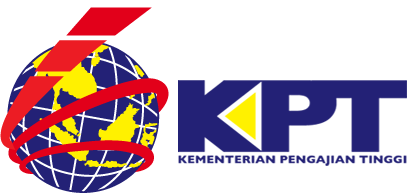 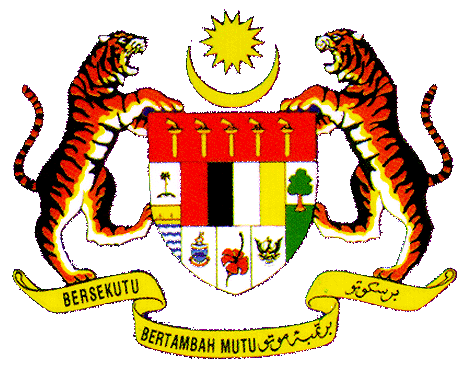 MyPhD Industri formA. Applicant InformationA. Applicant InformationA. Applicant InformationA. Applicant InformationA. Applicant InformationA. Applicant InformationA. Applicant InformationA. Applicant InformationA. Applicant InformationA. Applicant InformationA. Applicant InformationNameXXXXXXXXXXXXXXXXXXXXXPassport PhotoPassport PhotoPassport PhotoNRIC No. (new)000000-00-0000000000-00-0000000000-00-0000Date Of Birth (ddmmyyyy)00/00/000000/00/000000/00/0000Passport PhotoPassport PhotoPassport PhotoAddressXXXXXXXXXXXXXXXXXXXXXPassport PhotoPassport PhotoPassport PhotoPostcode000000000000000State XXXXXXXXXPassport PhotoPassport PhotoPassport PhotoPhone No.000-0000 0000 000-0000 0000 000-0000 0000 E-mailXXXXXXXXXPassport PhotoPassport PhotoPassport PhotoMarital StatusMarried      Single     Others    If others, specifyMarried      Single     Others    If others, specifyMarried      Single     Others    If others, specifyMarried      Single     Others    If others, specifyMarried      Single     Others    If others, specifyMarried      Single     Others    If others, specifyMarried      Single     Others    If others, specifyPassport PhotoPassport PhotoPassport PhotoAre you a citizen of Malaysia?    YES       NO    Are you a citizen of Malaysia?    YES       NO    Are you a citizen of Malaysia?    YES       NO    Are you a citizen of Malaysia?    YES       NO    Are you a citizen of Malaysia?    YES       NO    Are you a citizen of Malaysia?    YES       NO    Are you a citizen of Malaysia?    YES       NO    Are you a citizen of Malaysia?    YES       NO    Are you a citizen of Malaysia?    YES       NO    Are you a citizen of Malaysia?    YES       NO    Are you a citizen of Malaysia?    YES       NO    B. Education INFORMATIONB. Education INFORMATIONB. Education INFORMATIONB. Education INFORMATIONB. Education INFORMATIONB. Education INFORMATIONB. Education INFORMATIONB. Education INFORMATIONB. Education INFORMATIONB. Education INFORMATIONB. Education INFORMATIONUniversity/CollegeUniversity/CollegeXXXXXXXXXXXXYear0000000000000000Study Field                                          Study Field                                          XXX                  QualificationQualificationQualificationXXXXXXXXXCGPA  0.00University/CollegeUniversity/CollegeXXXXXXXXXXXXYear0000000000000000Study Field                                          Study Field                                          QualificationQualificationQualificationXXXXXXXXXCGPA  0.00University/CollegeUniversity/CollegeYear0000000000000000Study Field                                          Study Field                                          QualificationQualificationQualificationXXXXXXXXXCGPA  0.00C. industrial phd program informationC. industrial phd program informationC. industrial phd program informationC. industrial phd program informationC. industrial phd program informationC. industrial phd program informationC. industrial phd program informationC. industrial phd program informationC. industrial phd program informationC. industrial phd program informationC. industrial phd program informationUniversityUNIVERSITI XXXUNIVERSITI XXXUNIVERSITI XXXUNIVERSITI XXXUNIVERSITI XXXUNIVERSITI XXXUNIVERSITI XXXUNIVERSITI XXXUNIVERSITI XXXUNIVERSITI XXXAddress  XXXXXXXXXXXXXXXXXXXXXXXXXXXXXXPostcode00000 00000 00000 State XXXXXXXXXXXXXXXXXXSupervisorXXXXXXXXXXXXXXXPhone No. Phone No. 000-0000 0000000-0000 0000000-0000 0000Research TopicXXXXXXXXXXXXXXXXXXXXXXXXXXXXXXResearch AreaXXXXXXXXXXXXXXXXXXXXXXXXXXXXXXResearch OutcomeXXXXXXXXXXXXXXXXXXXXXXXXXXXXXXDate of Enrolment   (ddmmyyy)Date of Enrolment   (ddmmyyy)Date of Enrolment   (ddmmyyy)Date of Enrolment   (ddmmyyy)00/00/0000 00/00/0000 00/00/0000 00/00/0000 00/00/0000 00/00/0000 00/00/0000 Date MOU/LOC signed ( industry & university )Date MOU/LOC signed ( industry & university )Date MOU/LOC signed ( industry & university )Date MOU/LOC signed ( industry & university )00/00/000000/00/000000/00/000000/00/000000/00/000000/00/000000/00/0000D. industry INFORMATIOND. industry INFORMATIOND. industry INFORMATIOND. industry INFORMATIOND. industry INFORMATIOND. industry INFORMATIONCompanyXXXXXXXXXXXXXXXAddressXXXXXXXXXXXXXXXPostcode 00000StateStateXXXXXXPhone No.00-0000 0000Industry SupervisorIndustry SupervisorXXXXXXDesignation of candidateXXXDesignation of SupervisorDesignation of SupervisorXXXXXXDeparmentXXXDepartmentDepartmentXXXXXXResponsibilitiesXXX                                                        XXX                                                        XXX                                                        XXX                                                        XXX                                                        Date Joined Industry00/00/0000Industry Specialization Industry Specialization XXXXXXE. Confirmation by industryE. Confirmation by industryE. Confirmation by industryE. Confirmation by industryE. Confirmation by industryE. Confirmation by industry(Shall be made by Manager level and above)(Shall be made by Manager level and above)(Shall be made by Manager level and above)(Shall be made by Manager level and above)(Shall be made by Manager level and above)(Shall be made by Manager level and above)I hereby confirm that the above-mentioned applicant is working in this company and any information given by him/her is true and complete.I hereby confirm that the above-mentioned applicant is working in this company and any information given by him/her is true and complete.I hereby confirm that the above-mentioned applicant is working in this company and any information given by him/her is true and complete.I hereby confirm that the above-mentioned applicant is working in this company and any information given by him/her is true and complete.I hereby confirm that the above-mentioned applicant is working in this company and any information given by him/her is true and complete.I hereby confirm that the above-mentioned applicant is working in this company and any information given by him/her is true and complete.Signature  XXXXXXDateDate00/00/0000NameXXXXXXOfficial Seal Official Seal XXXDesignationXXXXXXF. DECLARATION BY APPLICANTF. DECLARATION BY APPLICANTF. DECLARATION BY APPLICANTF. DECLARATION BY APPLICANTF. DECLARATION BY APPLICANTF. DECLARATION BY APPLICANTI kindly attach the following documents:A copy of Research Proposal endorsed by my supervisor appointed by the university;A copy of University Offer Letter certified by Government Officer from Professional and Management Team;A copy of Identification Card certified by Government Officer from Professional and Management Team; A copy of highest academic qualifications certified by the Government Officer from Professional and Management Team; andA copy of MOU/MOA/LOC between the company and the university.  I hereby declare that all the information given in this form and any attached documents are true and complete. If such information or documents are found to be untrue or incomplete, Ministry of Higher Education (MOHE) has a right to cancel my sponsorship. I kindly attach the following documents:A copy of Research Proposal endorsed by my supervisor appointed by the university;A copy of University Offer Letter certified by Government Officer from Professional and Management Team;A copy of Identification Card certified by Government Officer from Professional and Management Team; A copy of highest academic qualifications certified by the Government Officer from Professional and Management Team; andA copy of MOU/MOA/LOC between the company and the university.  I hereby declare that all the information given in this form and any attached documents are true and complete. If such information or documents are found to be untrue or incomplete, Ministry of Higher Education (MOHE) has a right to cancel my sponsorship. I kindly attach the following documents:A copy of Research Proposal endorsed by my supervisor appointed by the university;A copy of University Offer Letter certified by Government Officer from Professional and Management Team;A copy of Identification Card certified by Government Officer from Professional and Management Team; A copy of highest academic qualifications certified by the Government Officer from Professional and Management Team; andA copy of MOU/MOA/LOC between the company and the university.  I hereby declare that all the information given in this form and any attached documents are true and complete. If such information or documents are found to be untrue or incomplete, Ministry of Higher Education (MOHE) has a right to cancel my sponsorship. I kindly attach the following documents:A copy of Research Proposal endorsed by my supervisor appointed by the university;A copy of University Offer Letter certified by Government Officer from Professional and Management Team;A copy of Identification Card certified by Government Officer from Professional and Management Team; A copy of highest academic qualifications certified by the Government Officer from Professional and Management Team; andA copy of MOU/MOA/LOC between the company and the university.  I hereby declare that all the information given in this form and any attached documents are true and complete. If such information or documents are found to be untrue or incomplete, Ministry of Higher Education (MOHE) has a right to cancel my sponsorship. I kindly attach the following documents:A copy of Research Proposal endorsed by my supervisor appointed by the university;A copy of University Offer Letter certified by Government Officer from Professional and Management Team;A copy of Identification Card certified by Government Officer from Professional and Management Team; A copy of highest academic qualifications certified by the Government Officer from Professional and Management Team; andA copy of MOU/MOA/LOC between the company and the university.  I hereby declare that all the information given in this form and any attached documents are true and complete. If such information or documents are found to be untrue or incomplete, Ministry of Higher Education (MOHE) has a right to cancel my sponsorship. I kindly attach the following documents:A copy of Research Proposal endorsed by my supervisor appointed by the university;A copy of University Offer Letter certified by Government Officer from Professional and Management Team;A copy of Identification Card certified by Government Officer from Professional and Management Team; A copy of highest academic qualifications certified by the Government Officer from Professional and Management Team; andA copy of MOU/MOA/LOC between the company and the university.  I hereby declare that all the information given in this form and any attached documents are true and complete. If such information or documents are found to be untrue or incomplete, Ministry of Higher Education (MOHE) has a right to cancel my sponsorship. Signature                                                                                                                  XXXXXXDate00/00/0000000/00/00000Item 1-4 shall be submitted within 14 days after the result has been released and item 5 shall be submitted within 6 months from the date of MOHE offer letter. Item 1-4 shall be submitted within 14 days after the result has been released and item 5 shall be submitted within 6 months from the date of MOHE offer letter. Item 1-4 shall be submitted within 14 days after the result has been released and item 5 shall be submitted within 6 months from the date of MOHE offer letter. Item 1-4 shall be submitted within 14 days after the result has been released and item 5 shall be submitted within 6 months from the date of MOHE offer letter. Item 1-4 shall be submitted within 14 days after the result has been released and item 5 shall be submitted within 6 months from the date of MOHE offer letter. Item 1-4 shall be submitted within 14 days after the result has been released and item 5 shall be submitted within 6 months from the date of MOHE offer letter. The applicant shall submit this form together with the necessary documents to the following address through the respective university:Kementerian Pengajian TinggiBahagian BiasiswaAras 2, No. 2, Menara 2Jalan P5/6, Presint 5Kompleks Kerajaan Persekutuan62200 PUTRAJAYA(Attn: MyPhD Industri)